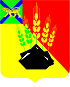 АДМИНИСТРАЦИЯ МИХАЙЛОВСКОГО МУНИЦИПАЛЬНОГО РАЙОНАПОСТАНОВЛЕНИЕ 
01.09.2023                                            с. Михайловка                                           № 1066-паОб утверждении Порядка предоставления субсидий на возобновление предпринимательской деятельности субъектов малого и среднего предпринимательства, а также физических лиц, применяющих специальный налоговый режим «Налог на профессиональный доход», пострадавших в результате чрезвычайной ситуацииВ соответствии с Бюджетным кодексом Российской Федерации, постановлением Правительства Российской Федерации от 18 сентября 2020 года № 1492 «Об общих требованиях к нормативным правовым актам, муниципальным правовым актам, регулирующим предоставление субсидий, в том числе грантов в форме субсидий, юридическим лицам, индивидуальным предпринимателям, а также физическим лицам – производителям товаров, работ, услуг, и о признании утратившими силу некоторых актов правительства Российской Федерации и отдельных положений некоторых актов Правительства Российской Федерации», постановлением главы Михайловского муниципального района от 11 августа 2023 года № 988-па «О введении на территории Михайловского муниципального района режима чрезвычайной ситуации природного характера», администрация Михайловского муниципального района ПОСТАНОВЛЯЕТ:1. Утвердить прилагаемый Порядок предоставления субсидий на возобновление предпринимательской деятельности субъектов малого и среднего предпринимательства, а также физических лиц, применяющих специальный налоговый режим «Налог на профессиональный доход», пострадавших в результате чрезвычайной ситуации.2. Муниципальному казенному учреждению «Управление по организационно-техническому обеспечению деятельности администрации Михайловского муниципального района» (Корж С.Г.) разместить настоящее постановление на официальном сайте администрации Михайловского муниципального района.3. Контроль исполнения данного постановления возложить на первого заместителя главы администрации муниципального района Зубок П.А.Глава Михайловского муниципального района –Глава администрации района                                                       В.В. АрхиповУТВЕРЖДЕН:Постановлением администрацииМихайловского муниципального районаот 01.09.2023 № 1066-паПорядокпредоставления субсидий на возобновление предпринимательской деятельности субъектов малого и среднего предпринимательства, а также физических лиц, применяющих специальный налоговый режим «Налог на профессиональный доход», пострадавших в результате чрезвычайной ситуации I. Общие положения1. Порядок предоставления субсидий субъектам малого и среднего предпринимательства и физическими лицами, применяющими специальный налоговый режим «Налог на профессиональный доход» на возобновление предпринимательской деятельности субъектов малого и среднего предпринимательства, а также физических лиц, применяющих специальный налоговый режим «Налог на профессиональный доход», пострадавших в результате чрезвычайной ситуации (далее - Порядок, субъект МСП, Физическое лицо соответственно), устанавливает порядок проведения отбора получателей субсидий, связанный с возобновлением их предпринимательской деятельности, условия и порядок предоставления субсидий, требования к отчетности, требования об осуществлении контроля (мониторинга) за соблюдением условий и порядка предоставления субсидий и ответственности за их нарушение.2. Понятия, используемые для целей настоящего Порядка:субсидия — это денежные средства, предоставляемые из бюджета Михайловского муниципального района получателям субсидии на безвозвратной и безвозмездной основе на условиях, определяемых настоящим Порядком в пределах средств, предусмотренных в бюджете Михайловского муниципального района, источником финансового обеспечения которых являются средства резервного фонда Правительства Приморского края по ликвидации чрезвычайных ситуаций природного и техногенного характера на территории Приморского края;претендент на получение субсидии (далее - претендент) - субъект МСП или Физическое лицо, применяющее специальный налоговый режим, подавший (ее) заявку на получение субсидии и соответствующий (ее) критериям, предусмотренным пунктом 5 настоящего Порядка;получатель субсидии – претендент, прошедший отбор и в отношении которого принято решение о предоставлении субсидии;показатели результативности - показатели, необходимые для достижения результатов предоставления субсидии, значения которых устанавливаются в соглашении о предоставлении субсидии из бюджета Михайловского муниципального района.3. Цель предоставления субсидий – оказание поддержки субъектам МСП и Физическим лицам на финансовое обеспечение (возмещение) части затрат связанных с:- приобретением оборудования; - приобретением станков;- ремонтом оборудования; - ремонтом станков;- приобретением оргтехники;- приобретением мебели;- ремонтом помещения (в том числе арендованного);- арендой помещения;- уплатой ежемесячных налоговых платежей при применении патентной системы налогообложения (не более чем за два месяца).4. Главным распорядителем средств бюджета Михайловского муниципального района, до которого в соответствии с бюджетным законодательством Российской Федерации как получателю бюджетных средств доведены в установленном порядке лимиты бюджетных обязательств на предоставление субсидий на соответствующий финансовый год, является администрация Михайловского муниципального района (далее - администрация).5. К участию в отборе допускаются претенденты, отвечающие следующим критериям:а) субъекты МСП и Физические лица, пострадавшие в результате чрезвычайной ситуации, возникшей на территории Михайловского муниципального района в августе 2023 года, в отношении которых составлен  акт о подтверждении затопления или подтопления нежилых объектов в соответствии с постановлением администрации Михайловского муниципального района от 18.08.2023 № 1027-па «Об утверждении Положения о комиссии по подтверждению затопления или подтопления нежилых объектов юридических лиц и индивидуальных предпринимателей, оказавшихся в границах зоны чрезвычайной ситуации, сложившейся на территории Михайловского муниципального района»;б) претендент не является кредитной организацией, страховой организацией (за исключением потребительских кооперативов), инвестиционным фондом, негосударственным пенсионным фондом, профессиональным участником рынка ценных бумаг, ломбардом;в) претендент должен быть включен в Единый реестр субъектов малого и среднего предпринимательства, ведение которого осуществляет Федеральная налоговая служба Российской Федерации (официальный сайт https://rmsp.nalog.ru);г) основными видами осуществляемой экономической деятельности претендента по состоянию на 01 августа 2023 года, являются виды экономической деятельности, установленные в соответствии с Общероссийским классификатором видов экономической деятельности (ОК 029-2014 (КДЕС Ред.2), принятым приказом Росстата от 31 января 2014 года № 14-ст, за исключением раздела А;д) претенденты осуществляют деятельность на территории Михайловского муниципального района; е) согласие претендента и лиц, получающих средства на основании договоров (соглашений), заключенных в целях исполнения обязательств по соглашению на соблюдение запрета на приобретение, за счет полученных из бюджета Михайловского муниципального района средств иностранной валюты, за исключением операций, осуществляемых в соответствии с валютным законодательством Российской Федерации при закупке (поставке) высокотехнологичного импортного оборудования и комплектующих изделий (в случае предоставления субсидии на финансовое обеспечение затрат);ж) согласие претендента субсидии, лиц, получающих средства на основании договоров, заключенных с получателями субсидий (за исключением государственных (муниципальных) унитарных предприятий, хозяйственных товариществ и обществ с участием публично-правовых образований в их уставных (складочных) капиталах, коммерческих организаций с участием таких товариществ и обществ в их уставных (складочных) капиталах), на осуществление в отношении их проверки главным распорядителем как получателем бюджетных средств соблюдения порядка и условий предоставления субсидии, в том числе в части достижения результатов предоставления субсидии, а также проверки органами муниципального финансового контроля соблюдения получателем субсидии порядка и условий предоставления субсидии в соответствии со статьями 268.1 и 269.2 Бюджетного кодекса Российской Федерации, и на включение таких положений в соглашение.6. Способом проведения отбора получателей субсидии является запрос предложений, который проводится в соответствии с разделом II настоящего Порядка отделом экономики администрации Михайловского муниципального района.7. Сведения о субсидиях размещаются на едином портале бюджетной системы Российской Федерации в информационно-телекоммуникационной сети «Интернет» (далее - единый портал) не позднее 15-го рабочего дня следующего за днем принятия решения о бюджете Михайловского муниципального района, проекта решения о внесении изменений в решение о бюджете Михайловского муниципального района.II. Порядок проведения отбора получателей субсидий8. Отбор претендентов осуществляется путем запроса предложений на основании заявок, направленных претендентом для участия в отборе, исходя из соответствия участника отбора критериям и требованиям отбора, указанным в п. 5, 11 настоящего Порядка.9. Уполномоченным органом по реализации настоящего Порядка является отдел экономики администрации (далее - уполномоченный орган). Уполномоченный орган: является организатором отбора; осуществляет организационно-техническое сопровождение отбора;дает разъяснения участникам отбора по вопросам его проведения;выполняет иные функции, определенные настоящим Порядком.10. Уполномоченный орган обеспечивает публикацию объявления о проведении отбора, содержащее сведения в соответствии с подпунктом «б» пункта 4 Общих требований к нормативным правовым актам, муниципальным правовым актам, регулирующим предоставление субсидий, в том числе грантов в форме субсидий, юридическим лицам, индивидуальным предпринимателям, а также физическим лицам - производителям товаров, работ, услуг, утвержденных Постановлением Правительства Российской Федерации от 18 сентября 2020 года № 1492 (далее - Общие требования, объявление)  на едином портале, а также на официальном сайте администрации: www.mikhprim.ru/index.php в информационно-телекоммуникационной сети «Интернет» (далее - официальный сайт администрации) не менее чем за один календарный день до начала приема заявки.11. Претендент, подавший заявку на участие в отборе, должен соответствовать следующим требованиям:на дату, по состоянию на которую сформирована справка, полученная в результате запроса, направленного в соответствии с пунктом 18 настоящего Порядка, у претендента отсутствует неисполненная обязанность по уплате налогов, сборов, страховых взносов, пеней, штрафов, процентов, подлежащих уплате в соответствии с законодательством Российской Федерации о налогах и сборах;на 1-е число месяца, в котором подана заявка, претенденты не являются - иностранными юридическими лицами, в том числе местом регистрации которых является государство или территория, включенные в утверждаемый Министерством финансов Российской Федерации перечень государств и территорий, используемых для промежуточного (офшорного) владения активами в Российской Федерации (далее - офшорные компании), а также российскими юридическими лицами, в уставном (складочном) капитале которых доля прямого или косвенного (через третьих лиц) участия офшорных компаний в совокупности превышает 25 процентов (если иное не предусмотрено законодательством Российской Федерации). При расчете доли участия офшорных компаний в капитале российских юридических лиц не учитывается прямое и (или) косвенное участие офшорных компаний в капитале публичных акционерных обществ (в том числе со статусом международной компании), акции которых обращаются на организованных торгах в Российской Федерации, а также косвенное участие таких офшорных компаний в капитале других российских юридических лиц, реализованное через участие в капитале указанных публичных акционерных обществ;на 1-е число месяца, в котором подана заявка, претендент не получает средства из бюджета Михайловского муниципального района на основании иных нормативных правовых актов Михайловского муниципального района на цели, установленные пунктом 3 настоящего Порядка.12. Для участия в отборе претенденты представляют в уполномоченный орган в сроки, указанные в объявлении, заявку на участие в отборе (далее - заявка).Заявка предоставляется претендентом по форме согласно Приложению № 1 к настоящему Порядку.Заявка предоставляется на бумажном носителе в двух экземплярах.Заявка должна быть заполнена по всем пунктам (в случае отсутствия данных ставится прочерк).К заявке претендент прилагает следующие документы:а) согласие на обработку персональных данных по форме согласно приложению № 2  к настоящему Порядку;б) копию документа, удостоверяющего личность (для индивидуальных предпринимателей и Физических лиц);в) сведения (документы) о наличии действующего расчетного счета;г) копия патента (в случае обращения за субсидией на  возмещение части затрат, связанных с уплатой ежемесячных налоговых платежей при применении патентной системы налогообложения (не более чем за два месяца);д) копию платежных поручений об оплате патента (в случае обращения за субсидией на возмещение части затрат, связанных с уплатой ежемесячных налоговых платежей при применении патентной системы налогообложения (не более чем за два месяца);е) копию действующего на дату подачи заявки и документов к ней договора аренды помещения, которое используется претендентом для осуществления деятельности в соответствии с подпунктом г) пункта 5 настоящего Порядка, а также дополнительные соглашения к такому договору (при наличии), акт приема-передачи помещения (при наличии) (в случае обращения за субсидией на финансовое обеспечение (возмещение) затрат, связанных с арендой помещения);ж) копии платежных поручений (с отметкой банка об исполнении), подтверждающих уплату арендных платежей, связанных с осуществлением деятельности, за текущий финансовый год (в случае обращения за субсидией на финансовое обеспечение (возмещение) затрат, связанных с арендой помещения);з) сметную документацию на ремонт помещения (в том числе арендованного) (в случае обращения за субсидией на финансовое обеспечение (возмещение) затрат, связанных с ремонтом помещения, в том числе арендованного);и) отчет о затратах, согласно Приложению № 3  к настоящему Порядку  с обязательным приложением договоров, платежных поручений с отметкой банка об оплате, счетов, счетов-фактур, товарных накладных, кассовых и товарных чеков, выданных на имя получателя субсидии, указывающие наименование товара (работ, услуг) и иных документов, подтверждающих фактически понесенные и оплаченные расходы, оформленные на получателя субсидии (в случае обращения за субсидией на возмещение затрат);к) сведения о постановке на учет в качестве налогоплательщика налога на профессиональный доход.13. Заявки предоставляются в уполномоченный орган по адресу: Приморский край, с. Михайловка, ул. Красноармейская, д. 16, каб. 201, тел. 8 (42346) 2-44-32, в сроки, указанные в объявлении.Документы, перечисленные в пункте  12 Порядка, предоставляются лично:руководителем субъекта МСП (лицом, имеющим право без доверенности действовать от имени субъекта МСП, либо представителем субъекта МСП на основании доверенности, выданной субъектом МСП, Физическим лицом.Подача заявки с пакетом документов по почте не предусмотрена.Копии предоставляемых документов должны быть заверены словами «копия верна» и подписью руководителя (или лица, действующего по доверенности от имени субъекта МСП) или Физического лица, прошиты, пронумерованы и скреплены печатью (при наличии).Наличие в документах подчисток, приписок, зачеркнутых слов и иных неоговоренных в них исправлений, а также повреждений, не позволяющих однозначно истолковывать их содержание, не допускается.Претендент несет ответственность за полноту и достоверность сведений, содержащихся в документах, предоставленных для получения субсидии.К участию в конкурсе допускаются заявки, отвечающие требованиям настоящего Порядка.Для участия в отборе претендент вправе подать одну заявку.14. Заявки, поступившие в адрес уполномоченного органа в течение срока приема заявок, указанного в объявлении, регистрируются в журнале регистрации заявок на участие в отборе в соответствии с Приложением № 4 настоящего Порядка. Отметка о регистрации заявки ставится на экземпляре претендента с указанием даты и времени их подачи. 15. Уполномоченный орган обязан обеспечить конфиденциальность сведений, содержащихся в заявке.16. Претендент может отозвать свою заявку до даты окончания срока приема заявок, указанного в объявлении. Для этого претендент письменно в срок не позднее 2 рабочих дней до даты окончания срока приема заявок уведомляет уполномоченный орган о своем решении. Уполномоченный орган в течение одного рабочего дня со дня получения уведомления осуществляет возврат предоставленных претендентом заявки и всех документов, прилагаемых к ней.17. Претендент имеет право внести изменения в поданную заявку не позднее, чем за два рабочих дня до даты окончания срока их приема. Для этого претендент письменно уведомляет уполномоченный орган в срок не позднее 5 рабочих дней до даты окончания срока приема заявок и прилагает изменения к заявке, изложив их в форме таблицы поправок в произвольной форме.18. Уполномоченный орган:а) в течение 1 (одного) рабочего дня с даты регистрации заявки и прилагаемых документов в рамках межведомственного информационного взаимодействия запрашивает в отношении претендента следующие документы:справку о состоянии расчетов по налогам, сборам, пеням, штрафам организаций и индивидуальных предпринимателей, выданную межрайонной ИФНС России № 9 по Приморскому краю;выписку из Единого государственного реестра юридических лиц (ИП), выданную не ранее 30 дней до даты подачи документов;справку о состоянии расчетов (доходов) по налогу на профессиональный доход по форме КНД 1122036, выданную межрайонной ИФНС России № 9 по Приморскому краю;копию формы Сведений о среднесписочной численности работников за предшествующий календарный год (утверждена Приказом Федеральной налоговой службы России от 29 марта 2007 года N ММ-3-25/174@);б) рассматривает заявки и приложенные к ним документы на соответствие критериям и требованиям, предусмотренным настоящим Порядком и установленным в объявлении, в течение пяти рабочих дней со дня, следующего за днем окончания срока приема заявок, указанного в объявлении, и принимает в форме приказа одно из следующих решений:о предоставлении субсидии; об отклонении заявки (при наличии оснований, указанных в пункте 19 настоящего Порядка);в) в течение 1 рабочего дня со дня принятия решения, указанного в подпункте «б» настоящего пункта:уведомляет субъект МСП и Физическое лицо об отклонении заявки (с указанием оснований отказа) при принятии решения об отклонении заявки;направляет субъекту МСП и Физическому лицу соглашение о предоставлении субсидии при принятии решения о предоставлении субсидии.19. Основаниями для отклонения заявки являются:а) претендент не соответствует требованиям, предусмотренным пунктом 11  настоящего Порядка;б) претендент не соответствует критериям, предусмотренным пунктом 5 настоящего Порядка;в) несоответствие представленных претендентом заявок и документов требованиям, предъявляемым к заявкам и документам, установленным настоящим Порядком;г) непредоставление или предоставление не в полном объеме документов, предусмотренных пунктом  12 настоящего Порядка;д) недостоверность представленной претендентом информации, в том числе информации о месте нахождения и адресе претендента - юридического лица;е) заявка и документы поданы с нарушением срока, указанного в объявлении.20. Информация о результатах рассмотрения заявок размещается на едином портале, а также на официальном сайте не позднее пяти рабочих дней, следующих за днем завершения отбора, и содержит следующую информацию:дата, время и место проведения рассмотрения заявок;дата, время и место оценки заявок претендентов;информация о претендентах, заявки которых были рассмотрены;информация о претендентах, заявки которых были отклонены, с указанием причин их отклонения, в том числе положений объявления, которым не соответствуют такие заявки;наименование получателей субсидии, с которыми заключается соглашение, и размер предоставляемой им субсидии.III. Условия и порядок предоставления субсидий21. Субсидии предоставляются претендентам, прошедшим отбор в размере, указанном в заявке, но не более максимального размера, указанного в пункте 22 настоящего Порядка.22. Максимальный размер субсидии на финансовое обеспечение (возмещение) части затрат, связанных с приобретением и ремонтом оборудования и станков, приобретением оргтехники и мебели, ремонтом помещения (в том числе арендованного), арендой помещения не должен превышать:500 тысяч рублей на одно физическое лицо, применяющее специальный налоговый режим «Налог на профессиональный доход»;500 тысяч рублей на один субъект малого или среднего предпринимательства с численностью работников до пяти человек (включительно);1000 тысяч рублей на один субъект малого или среднего предпринимательства с численностью работников свыше пяти человек;максимальный размер субсидии на возмещение затрат, связанных с уплатой ежемесячных налоговых платежей при применении патентной системы налогообложения (не более чем за два месяца) составляет 50 тысяч рублей на один субъект МСП, применяющий патентную систему налогообложения.23. В случае недостаточности лимитов бюджетных обязательств, предусмотренных на указанные пунктом 3 настоящего Порядка цели, размер субсидии претендентам, прошедшим отбор, уменьшается пропорционально заявленной субъектом МСП и Физическим лицом потребности.24. Субсидия предоставляется на основании соглашения о предоставлении субсидий, заключенного между администрацией и претендентом, прошедшим отбор.Соглашение заключается по типовой форме, утвержденной постановлением администрации Михайловского муниципального района от 05.07.2017 № 937-па «Об утверждении типовых форм соглашений о предоставлении из местного бюджета субсидии юридическим лицам (за исключением муниципальных учреждений), индивидуальным предпринимателям, физическим лицам - производителям товаров, работ, услуг» (далее – постановление № 937-па)  в течение 2-х рабочих дней со дня  принятия решения о предоставлении субсидии.25. В случае отказа получателя субсидии от подписания соглашения или нарушения им срока его подписания получатель субсидии считается уклонившимся от заключения соглашения и субсидия ему не предоставляется.26. Администрация в лице управления бухгалтерского учета и отчетности администрации единовременно перечисляет субсидию на указанный в соглашении счет получателя субсидии, с учетом положений, установленных бюджетным законодательством Российской Федерации:в течение 10 (десяти) рабочих дней с даты подписания соглашения (в случае предоставления субсидии на финансовое обеспечение затрат);не позднее 10-го рабочего дня, следующего за днем принятия решения о предоставлении субсидии (в случае предоставления субсидии на возмещение затрат);27. Результатом предоставления субсидии является возобновление предпринимательской деятельности на территории Михайловского муниципального района не позднее 01 декабря года предоставления субсидии.28. Показателем, необходимым для достижения результатов предоставления субсидии является сохранение численности работников субъекта МСП (сохранение статуса Физического лица);Значения результата и показателей, необходимых для достижения результата, устанавливаются соглашением о предоставлении субсидии.IV. Требования к отчетности29. Получатель субсидии предоставляет в уполномоченный орган на бумажном носителе следующие отчетные документы:а) в срок не позднее 5 числа месяца, следующего за отчетным кварталом (годовой отчет – до 25 декабря года предоставления субсидии):отчет об осуществлении расходов, источником финансового обеспечения которых является субсидия (далее - отчет) по форме, установленной соглашением с обязательным приложением договоров, платежных поручений с отметкой банка об оплате, счетов, счетов-фактур, товарных накладных, кассовых и товарных чеков, выданных на имя получателя субсидии, указывающие наименование товара (работ, услуг) и иные документы, подтверждающие фактически понесенные и оплаченные расходы, оформленные на получателя субсидии (в случае предоставления субсидии на финансовое обеспечение затрат);отчет о достижении значений результатов предоставления субсидии по форме, установленной соглашением.30. В течение трех рабочих дней со дня предоставления получателем субсидии отчетов, указанных в п.29 настоящего Порядка, уполномоченный орган:проверяет правильность их заполнения, наличие документов, подтверждающих фактически произведенные затраты, на соответствие целям предоставления субсидии, предусмотренным пунктом 3 настоящего Порядка;при наличии замечаний направляет субъекту МСП, Физическому лицу уведомление о выявленных замечаниях, которые устраняются указанными субъектами в течение 2 рабочих дней со дня получения уведомления.V. Требование об осуществлении контроля(мониторинга) за соблюдением условий и порядкапредоставления субсидий и ответственности за их нарушение31. Администрация осуществляет проверку соблюдения получателем субсидии порядка и условий предоставления субсидии, в том числе в части достижения результата предоставления субсидии.Орган муниципального финансового контроля осуществляет проверку в соответствии со статьями 268.1 и 269.2 Бюджетного кодекса Российской Федерации.Уполномоченный орган осуществляет оценку достижения результатов, определенных соглашением, на основании отчета о достижении значений результатов предоставления субсидии, предоставленного получателем субсидии.32. Субсидия подлежит возврату в бюджет Михайловского муниципального района в полном объеме в случае:а) нарушения получателем субсидии условий, установленных при предоставлении субсидии, выявленных, в том числе по фактам проверок, проведенных главным распорядителем как получателем бюджетных средств и органом муниципального финансового контроля;б) недостижения значений результатов предоставления субсидии, указанных в соглашении;в) непредставления отчетности, указанной в пункте 29 настоящего Порядка.33. Субсидия подлежит возврату в бюджет Михайловского муниципального района в следующем порядке:уполномоченный орган, в течение 5 (пяти) рабочих дней с даты установления обстоятельства, предусмотренного пунктом 32 настоящего Порядка, направляет получателю субсидии требование о возврате субсидии в бюджет Михайловского муниципального района в произвольной форме с указанием срока возврата, платежных реквизитов и кода классификации доходов бюджета Михайловского муниципального района.34. В случае отказа от добровольного возврата средства субсидии взыскиваются в судебном порядке, установленном действующим законодательством Российской Федерации.35. Ответственность за полноту и достоверность сведений, содержащихся в предоставленных документах для получения субсидий, а также в отчете о затратах, отчете об осуществлении расходов, отчете о достижении значений результатов предоставления субсидии несет получатель субсидии в соответствии с действующим законодательством.36. Администрация несет ответственность за своевременность перечисления субсидии на счет получателя субсидии, указанный в соглашении.37. Уполномоченный орган несет ответственность за проверку достоверности отчетов, предоставленных получателем субсидии, за разглашение информации, представленной субъектами малого и среднего предпринимательства, а также Физическими лицами.Журнал регистрациизаявок на участие в отборе на предоставление в 2023 году субсидий субъектам малого и среднего предпринимательства и физическими лицами, не являющимися индивидуальными предпринимателями и применяющими специальный налоговый режим «Налог на профессиональный доход» на возобновление предпринимательской деятельности субъектов малого и среднего предпринимательства, а также физических лиц, применяющих специальный налоговый режим «Налог на профессиональный доход», пострадавших в результате чрезвычайной ситуацииЗаявкана участие в отборе  Заявкана участие в отборе  Заявкана участие в отборе  ________________________________________________________________________(полное наименование юридического лица/индивидуального предпринимателя, физического лица, применяющего специальный налоговый режим) в лице________________________________________________________________________(указывается полное наименование должности, фамилия, имя и отчество руководителя (при наличии), действующего на основании_______________________________________________________________________________________________________________________________________(полное наименование юридического лица/индивидуального предпринимателя, физического лица, применяющего специальный налоговый режим) в лице________________________________________________________________________(указывается полное наименование должности, фамилия, имя и отчество руководителя (при наличии), действующего на основании_______________________________________________________________________________________________________________________________________(полное наименование юридического лица/индивидуального предпринимателя, физического лица, применяющего специальный налоговый режим) в лице________________________________________________________________________(указывается полное наименование должности, фамилия, имя и отчество руководителя (при наличии), действующего на основании_______________________________________________________________Отвечаю следующим критериям:а) пострадал в результате чрезвычайной ситуации, возникшей на территории Михайловского муниципального района в августе 2023 года, в отношении меня составлен  акт о подтверждении затопления или подтопления нежилых объектов в соответствии с постановлением администрации Михайловского муниципального района от 18.08.2023 № 1027-па «Об утверждении Положения о комиссии по подтверждению затопления или подтопления нежилых объектов юридических лиц и индивидуальных предпринимателей, оказавшихся в границах зоны чрезвычайной ситуации, сложившейся на территории Михайловского муниципального района»;б) не являюсь кредитной организацией, страховой организацией (за исключением потребительских кооперативов), инвестиционным фондом, негосударственным пенсионным фондом, профессиональным участником рынка ценных бумаг, ломбардом;в) включен в Единый реестр субъектов малого и среднего предпринимательства, ведение которого осуществляет Федеральная налоговая служба Российской Федерации (официальный сайт https://rmsp.nalog.ru);г) основными видами осуществляемой экономической деятельности по состоянию на 01 августа 2023 года, являются виды экономической деятельности, установленные в соответствии с Общероссийским классификатором видов экономической деятельности (ОК 029-2014 (КДЕС Ред.2), принятым приказом Росстата от 31 января 2014 года № 14-ст, за исключением раздела А;д) осуществляю деятельность на территории Михайловского муниципального района; е) согласен на запрет на приобретение лицами, получающими средства на основании договоров (соглашений), заключенных в целях исполнения обязательств по соглашению, за счет полученных из бюджета Уссурийского городского округа средств иностранной валюты, за исключением операций, осуществляемых в соответствии с валютным законодательством Российской Федерации при закупке (поставке) высокотехнологичного импортного оборудования и комплектующих изделий (в случае предоставления субсидии на финансовое обеспечение затрат);ж) согласен, а также лица, получающие средства на основании договоров, заключенных со мной (за исключением государственных (муниципальных) унитарных предприятий, хозяйственных товариществ и обществ с участием публично-правовых образований в их уставных (складочных) капиталах, коммерческих организаций с участием таких товариществ и обществ в их уставных (складочных) капиталах), на осуществление в отношении нас проверки главным распорядителем как получателем бюджетных средств соблюдения порядка и условий предоставления субсидии, в том числе в части достижения результатов предоставления субсидии, а также проверки органами муниципального финансового контроля соблюдения получателем субсидии порядка и условий предоставления субсидии в соответствии со статьями 268.1 и 269.2 Бюджетного кодекса Российской Федерации, и на включение таких положений в соглашение (в случае предоставления субсидии на финансовое обеспечение затрат).Данная заявка означает согласие:на передачу и обработку персональных данных, необходимых для ведения Реестра субъектов малого и среднего предпринимательства - получателей поддержки;на публикацию (размещение) в информационно-телекоммуникационной сети Интернет информации об участнике отбора, о подаваемой участником отбора заявке, иной информации об участнике отбора, связанной с соответствующим отбором.Отвечаю следующим критериям:а) пострадал в результате чрезвычайной ситуации, возникшей на территории Михайловского муниципального района в августе 2023 года, в отношении меня составлен  акт о подтверждении затопления или подтопления нежилых объектов в соответствии с постановлением администрации Михайловского муниципального района от 18.08.2023 № 1027-па «Об утверждении Положения о комиссии по подтверждению затопления или подтопления нежилых объектов юридических лиц и индивидуальных предпринимателей, оказавшихся в границах зоны чрезвычайной ситуации, сложившейся на территории Михайловского муниципального района»;б) не являюсь кредитной организацией, страховой организацией (за исключением потребительских кооперативов), инвестиционным фондом, негосударственным пенсионным фондом, профессиональным участником рынка ценных бумаг, ломбардом;в) включен в Единый реестр субъектов малого и среднего предпринимательства, ведение которого осуществляет Федеральная налоговая служба Российской Федерации (официальный сайт https://rmsp.nalog.ru);г) основными видами осуществляемой экономической деятельности по состоянию на 01 августа 2023 года, являются виды экономической деятельности, установленные в соответствии с Общероссийским классификатором видов экономической деятельности (ОК 029-2014 (КДЕС Ред.2), принятым приказом Росстата от 31 января 2014 года № 14-ст, за исключением раздела А;д) осуществляю деятельность на территории Михайловского муниципального района; е) согласен на запрет на приобретение лицами, получающими средства на основании договоров (соглашений), заключенных в целях исполнения обязательств по соглашению, за счет полученных из бюджета Уссурийского городского округа средств иностранной валюты, за исключением операций, осуществляемых в соответствии с валютным законодательством Российской Федерации при закупке (поставке) высокотехнологичного импортного оборудования и комплектующих изделий (в случае предоставления субсидии на финансовое обеспечение затрат);ж) согласен, а также лица, получающие средства на основании договоров, заключенных со мной (за исключением государственных (муниципальных) унитарных предприятий, хозяйственных товариществ и обществ с участием публично-правовых образований в их уставных (складочных) капиталах, коммерческих организаций с участием таких товариществ и обществ в их уставных (складочных) капиталах), на осуществление в отношении нас проверки главным распорядителем как получателем бюджетных средств соблюдения порядка и условий предоставления субсидии, в том числе в части достижения результатов предоставления субсидии, а также проверки органами муниципального финансового контроля соблюдения получателем субсидии порядка и условий предоставления субсидии в соответствии со статьями 268.1 и 269.2 Бюджетного кодекса Российской Федерации, и на включение таких положений в соглашение (в случае предоставления субсидии на финансовое обеспечение затрат).Данная заявка означает согласие:на передачу и обработку персональных данных, необходимых для ведения Реестра субъектов малого и среднего предпринимательства - получателей поддержки;на публикацию (размещение) в информационно-телекоммуникационной сети Интернет информации об участнике отбора, о подаваемой участником отбора заявке, иной информации об участнике отбора, связанной с соответствующим отбором.Отвечаю следующим критериям:а) пострадал в результате чрезвычайной ситуации, возникшей на территории Михайловского муниципального района в августе 2023 года, в отношении меня составлен  акт о подтверждении затопления или подтопления нежилых объектов в соответствии с постановлением администрации Михайловского муниципального района от 18.08.2023 № 1027-па «Об утверждении Положения о комиссии по подтверждению затопления или подтопления нежилых объектов юридических лиц и индивидуальных предпринимателей, оказавшихся в границах зоны чрезвычайной ситуации, сложившейся на территории Михайловского муниципального района»;б) не являюсь кредитной организацией, страховой организацией (за исключением потребительских кооперативов), инвестиционным фондом, негосударственным пенсионным фондом, профессиональным участником рынка ценных бумаг, ломбардом;в) включен в Единый реестр субъектов малого и среднего предпринимательства, ведение которого осуществляет Федеральная налоговая служба Российской Федерации (официальный сайт https://rmsp.nalog.ru);г) основными видами осуществляемой экономической деятельности по состоянию на 01 августа 2023 года, являются виды экономической деятельности, установленные в соответствии с Общероссийским классификатором видов экономической деятельности (ОК 029-2014 (КДЕС Ред.2), принятым приказом Росстата от 31 января 2014 года № 14-ст, за исключением раздела А;д) осуществляю деятельность на территории Михайловского муниципального района; е) согласен на запрет на приобретение лицами, получающими средства на основании договоров (соглашений), заключенных в целях исполнения обязательств по соглашению, за счет полученных из бюджета Уссурийского городского округа средств иностранной валюты, за исключением операций, осуществляемых в соответствии с валютным законодательством Российской Федерации при закупке (поставке) высокотехнологичного импортного оборудования и комплектующих изделий (в случае предоставления субсидии на финансовое обеспечение затрат);ж) согласен, а также лица, получающие средства на основании договоров, заключенных со мной (за исключением государственных (муниципальных) унитарных предприятий, хозяйственных товариществ и обществ с участием публично-правовых образований в их уставных (складочных) капиталах, коммерческих организаций с участием таких товариществ и обществ в их уставных (складочных) капиталах), на осуществление в отношении нас проверки главным распорядителем как получателем бюджетных средств соблюдения порядка и условий предоставления субсидии, в том числе в части достижения результатов предоставления субсидии, а также проверки органами муниципального финансового контроля соблюдения получателем субсидии порядка и условий предоставления субсидии в соответствии со статьями 268.1 и 269.2 Бюджетного кодекса Российской Федерации, и на включение таких положений в соглашение (в случае предоставления субсидии на финансовое обеспечение затрат).Данная заявка означает согласие:на передачу и обработку персональных данных, необходимых для ведения Реестра субъектов малого и среднего предпринимательства - получателей поддержки;на публикацию (размещение) в информационно-телекоммуникационной сети Интернет информации об участнике отбора, о подаваемой участником отбора заявке, иной информации об участнике отбора, связанной с соответствующим отбором.Отвечаю следующим критериям:а) пострадал в результате чрезвычайной ситуации, возникшей на территории Михайловского муниципального района в августе 2023 года, в отношении меня составлен  акт о подтверждении затопления или подтопления нежилых объектов в соответствии с постановлением администрации Михайловского муниципального района от 18.08.2023 № 1027-па «Об утверждении Положения о комиссии по подтверждению затопления или подтопления нежилых объектов юридических лиц и индивидуальных предпринимателей, оказавшихся в границах зоны чрезвычайной ситуации, сложившейся на территории Михайловского муниципального района»;б) не являюсь кредитной организацией, страховой организацией (за исключением потребительских кооперативов), инвестиционным фондом, негосударственным пенсионным фондом, профессиональным участником рынка ценных бумаг, ломбардом;в) включен в Единый реестр субъектов малого и среднего предпринимательства, ведение которого осуществляет Федеральная налоговая служба Российской Федерации (официальный сайт https://rmsp.nalog.ru);г) основными видами осуществляемой экономической деятельности по состоянию на 01 августа 2023 года, являются виды экономической деятельности, установленные в соответствии с Общероссийским классификатором видов экономической деятельности (ОК 029-2014 (КДЕС Ред.2), принятым приказом Росстата от 31 января 2014 года № 14-ст, за исключением раздела А;д) осуществляю деятельность на территории Михайловского муниципального района; е) согласен на запрет на приобретение лицами, получающими средства на основании договоров (соглашений), заключенных в целях исполнения обязательств по соглашению, за счет полученных из бюджета Уссурийского городского округа средств иностранной валюты, за исключением операций, осуществляемых в соответствии с валютным законодательством Российской Федерации при закупке (поставке) высокотехнологичного импортного оборудования и комплектующих изделий (в случае предоставления субсидии на финансовое обеспечение затрат);ж) согласен, а также лица, получающие средства на основании договоров, заключенных со мной (за исключением государственных (муниципальных) унитарных предприятий, хозяйственных товариществ и обществ с участием публично-правовых образований в их уставных (складочных) капиталах, коммерческих организаций с участием таких товариществ и обществ в их уставных (складочных) капиталах), на осуществление в отношении нас проверки главным распорядителем как получателем бюджетных средств соблюдения порядка и условий предоставления субсидии, в том числе в части достижения результатов предоставления субсидии, а также проверки органами муниципального финансового контроля соблюдения получателем субсидии порядка и условий предоставления субсидии в соответствии со статьями 268.1 и 269.2 Бюджетного кодекса Российской Федерации, и на включение таких положений в соглашение (в случае предоставления субсидии на финансовое обеспечение затрат).Данная заявка означает согласие:на передачу и обработку персональных данных, необходимых для ведения Реестра субъектов малого и среднего предпринимательства - получателей поддержки;на публикацию (размещение) в информационно-телекоммуникационной сети Интернет информации об участнике отбора, о подаваемой участником отбора заявке, иной информации об участнике отбора, связанной с соответствующим отбором._________________________________наименование должности руководителя (при наличии)_________________________________наименование должности руководителя (при наличии)______________________(подпись)_______________________(инициалы, фамилия)М.П."___" _____________ 20__ г.М.П."___" _____________ 20__ г.СОГЛАСИЕна обработку персональных данныхСОГЛАСИЕна обработку персональных данныхСОГЛАСИЕна обработку персональных данныхЯ, ________________________________________________________________________(фамилия, имя, отчество, дата рождения субъекта персональных данных)Проживающий(ая) по адресу:__________________________________________________________________________(адрес регистрации)Документ, удостоверяющий личность__________________________________________________________________________(вид документа)__________________________________________________________________________(серия и номер документа, кем и когда выдан)В соответствии со статьей 9 Федерального закона от 27 июля 2006 года N 152-ФЗ «О персональных данных» даю свое согласие администрации Михайловского муниципального района (692519, Приморский край, с. Михайловка, ул. Красноармейская, д. 16) на обработку моих персональных данных (автоматизированным способом или без использования средств автоматизации), а именно: фамилия, имя, отечество (при наличии), дата и место рождения, адрес места регистрации (проживания), номер телефона, сведения о счетах, открытых в кредитных организациях, предоставляемых мною для перечисления субсидии, предоставленной на возмещение части затрат, понесенных субъектами малого и среднего предпринимательства и физическими лицами, применяющими специальный налоговый режим «Налог на профессиональный доход» на территории Михайловского муниципального района.Согласен (согласна) на совершение действий, предусмотренных пунктом 3 статьи 3 Федерального закона от 27 июля 2006 года N 152-ФЗ «О персональных данных».Настоящее согласие действует со дня его подписания до дня отзыва его мной в письменной форме.Я, ________________________________________________________________________(фамилия, имя, отчество, дата рождения субъекта персональных данных)Проживающий(ая) по адресу:__________________________________________________________________________(адрес регистрации)Документ, удостоверяющий личность__________________________________________________________________________(вид документа)__________________________________________________________________________(серия и номер документа, кем и когда выдан)В соответствии со статьей 9 Федерального закона от 27 июля 2006 года N 152-ФЗ «О персональных данных» даю свое согласие администрации Михайловского муниципального района (692519, Приморский край, с. Михайловка, ул. Красноармейская, д. 16) на обработку моих персональных данных (автоматизированным способом или без использования средств автоматизации), а именно: фамилия, имя, отечество (при наличии), дата и место рождения, адрес места регистрации (проживания), номер телефона, сведения о счетах, открытых в кредитных организациях, предоставляемых мною для перечисления субсидии, предоставленной на возмещение части затрат, понесенных субъектами малого и среднего предпринимательства и физическими лицами, применяющими специальный налоговый режим «Налог на профессиональный доход» на территории Михайловского муниципального района.Согласен (согласна) на совершение действий, предусмотренных пунктом 3 статьи 3 Федерального закона от 27 июля 2006 года N 152-ФЗ «О персональных данных».Настоящее согласие действует со дня его подписания до дня отзыва его мной в письменной форме.Я, ________________________________________________________________________(фамилия, имя, отчество, дата рождения субъекта персональных данных)Проживающий(ая) по адресу:__________________________________________________________________________(адрес регистрации)Документ, удостоверяющий личность__________________________________________________________________________(вид документа)__________________________________________________________________________(серия и номер документа, кем и когда выдан)В соответствии со статьей 9 Федерального закона от 27 июля 2006 года N 152-ФЗ «О персональных данных» даю свое согласие администрации Михайловского муниципального района (692519, Приморский край, с. Михайловка, ул. Красноармейская, д. 16) на обработку моих персональных данных (автоматизированным способом или без использования средств автоматизации), а именно: фамилия, имя, отечество (при наличии), дата и место рождения, адрес места регистрации (проживания), номер телефона, сведения о счетах, открытых в кредитных организациях, предоставляемых мною для перечисления субсидии, предоставленной на возмещение части затрат, понесенных субъектами малого и среднего предпринимательства и физическими лицами, применяющими специальный налоговый режим «Налог на профессиональный доход» на территории Михайловского муниципального района.Согласен (согласна) на совершение действий, предусмотренных пунктом 3 статьи 3 Федерального закона от 27 июля 2006 года N 152-ФЗ «О персональных данных».Настоящее согласие действует со дня его подписания до дня отзыва его мной в письменной форме."_____" ____________ 20_г.Подпись ______________Данные о представителе субъекта персональных данных:фамилия, имя, отчество __________________________________________________________________________адрес места регистрации _______________________________________________________________реквизиты документа, удостоверяющего личность ________________________________________________________________________________________________________________________________________________________________________________________________________________________________________________________________________________________________________Реквизиты доверенности или иного документа, подтверждающего полномочия________________________________________________________________________________________________________________________________________________________________________________________________________________________________________________________________________________________________________Данные о представителе субъекта персональных данных:фамилия, имя, отчество __________________________________________________________________________адрес места регистрации _______________________________________________________________реквизиты документа, удостоверяющего личность ________________________________________________________________________________________________________________________________________________________________________________________________________________________________________________________________________________________________________Реквизиты доверенности или иного документа, подтверждающего полномочия________________________________________________________________________________________________________________________________________________________________________________________________________________________________________________________________________________________________________Данные о представителе субъекта персональных данных:фамилия, имя, отчество __________________________________________________________________________адрес места регистрации _______________________________________________________________реквизиты документа, удостоверяющего личность ________________________________________________________________________________________________________________________________________________________________________________________________________________________________________________________________________________________________________Реквизиты доверенности или иного документа, подтверждающего полномочия________________________________________________________________________________________________________________________________________________________________________________________________________________________________________________________________________________________________________ОТЧЕТ о затратах__________________________________________________________________________(полное наименование юридического лица/индивидуального предпринимателя, физического лица, применяющего специальный налоговый режим)Дата поступленияПлатежное поручениеПлатежное поручениеПлатежное поручениеДата поступленияNдатасумма, рублей1234№ п/пФактические расходыФактические расходыФактические расходыФактические расходыРазмер субсидии сумма, рублей№ п/пНазначение платежаплатежные документыплатежные документысумма, рублейРазмер субсидии сумма, рублей№ п/пНазначение платежаNдатасумма, рублейРазмер субсидии сумма, рублей123456Итого________________________________(наименование должности руководителя)__________(подпись)__________________(инициалы, фамилия)М.П."__" _____________ 20_ г.СогласованоПредставитель уполномоченного органа__________(подпись)__________________(инициалы, фамилия)№ п/пДата и время регистрации заявкиНаименование участника отбора, ИННАдрес местонахожденияучастника отбораПодпись участника отбора (представителя)Подпись должностного лица, ответственного за прием документов123456